Положениео порядке проведенияитогового сочинения (изложения) в 11классепо образовательным программамсреднего общего образованияМБОУ «Чесноковская СОШ»1.  Общие положения.Настоящее Положение разработано в соответствии с Законом РФ «Об образовании», приказом Министерства образования и науки Российской Федерации «О внесении изменений в Порядок проведения государственной итоговой аттестации по образовательным программам среднего общего образования» №923 от 05.08.2014 г. (зарегистрирован Минюстом России 15.08.2014 г., регистрационный №33604), информационным письмом Минобрнауки России «Об итоговом сочинении (изложении)» от 26.08.2014 г. №НТ-904/08, организационным и техническим регламентом проведения итогового сочинения (изложения), инструктивными материалами по подготовке и проведению итогового сочинения (изложения) в образовательных организациях.Итоговое сочинение (изложение) является условием  допуска к  государственной итоговой аттестации (далее – ГИА) по образовательным программам среднего общего образования.Регистрация на сдачу итогового сочинения (подача заявления) осуществляется в образовательной организации, в которой обучающийся осваивает образовательные программы среднего общего образования, за 2 недели до проведения итогового сочинения (изложения).Обучающиеся с ограниченными возможностями здоровья или дети-инвалиды и инвалиды вправе писать изложение вместо итогового сочинения.Обучающиеся с ограниченными возможностями здоровья при подаче заявления на написание итогового изложения предъявляют копию рекомендаций психолого-медико-педагогической комиссии, а обучающиеся дети-инвалиды и инвалиды - оригинал или заверенную в установленном порядке копию справки, подтверждающей факт установления инвалидности, выданной федеральным государственным учреждением медико-социальной экспертизы. Итоговое сочинение (изложение) пишется в образовательной организации, в которой обучающийся осваивает образовательные программы среднего общего образования.Доставка тем итогового сочинения (текстов изложения):за 20 минут до проведения итогового сочинения темы направляются в региональные центры обработки информации субъектов Российской Федерации по закрытым каналам связи для публикации на региональных информационных ресурсах, за 15 минут темы итогового сочинения будут опубликованы на открытых информационных ресурсах.Для проверки работ обучающихся  в РОО формирует комиссию. Состав комиссии формируется из школьных учителей района. Для получения объективных результатов при проверке и проведении итоговых сочинений (изложений) рекомендуется не привлекать учителей, обучающих выпускников данного учебного года.  Комиссия  должна состоять не менее чем из трех человек.Школа организуют информирование обучающихся и их родителей (законных представителей) по вопросам организации и проведению итогового сочинения (изложения).2.  Сроки и продолжительность итогового сочинения (изложения)            Продолжительность проведения итогового сочинения (изложения)  составляет  235  минут. В продолжительность проведения итогового сочинения  (изложения) не включается время, выделенное на подготовительные мероприятия (инструктаж обучающихся и выпускников прошлых лет, заполнение ими регистрационных полей и др.).Для обучающихся с ограниченными возможностями здоровья, обучающихся детей-инвалидов и инвалидов  продолжительность проведения итогового сочинения (изложения) увеличивается на 1,5 часа. При продолжительности экзамена 4 и более часа организуется питание.Итоговое сочинение (изложение) проводится в первую среду декабря.Итоговое сочинение (изложение) начинается в 10.00 по местному времени.3.  Проведение итогового сочинения (изложения).Члены комиссии школы по проведению итогового сочинения (изложения) выдают обучающимся бланки регистрации, бланк записи, дополнительные бланки записи (при необходимости) для выполнения итогового сочинения (изложения), черновики, орфографические словари. Черновики обучающихся не проверяются.Во время проведения итогового сочинения (изложения) обучающимся  запрещается пользоваться текстами литературного материала (художественные произведения, дневники, мемуары, публицистику).Во время проведения итогового сочинения (изложения) обучающимся  разрешается  пользоваться орфографическими словарями.Во время проведения итогового сочинения (изложения) на рабочем столе обучающегося помимо регистрационного бланка и бланков записи, находятся:ручка (гелевая, капиллярная или перьевая с чернилами черного цвета);документ, удостоверяющий личность;при необходимости лекарства и питание;орфографический словарь, выданный членами комиссии школы по проведению итогового сочинения (изложения).Во время проведения итогового сочинения (изложения) обучающимся  запрещено  иметь при себе средства связи, фото, аудио и видеоаппаратуру, справочные материалы, письменные заметки и иные средства хранения и передачи информации.4.  Проверка итогового сочинения (изложения)Проверка итоговых сочинений (изложений) и их оценивание проводится муниципальной комиссией и должна завершиться не позднее чем через неделю с даты проведения итогового сочинения (изложения).Оценки за итоговое сочинение (изложение) не выставляются. Работа оценивается «зачет», «незачет».Сочинение оценивается по пяти критериям. Критерии № 1 и № 2 являются основными.  Для получения «зачета» за итоговое сочинение необходимо получить «зачет» по критериям № 1 и № 2 (выставление «незачета» по одному из этих критериев автоматически ведет к «незачету» за работу в целом), а также дополнительно «зачет» хотя бы по одному из других критериев (№ 3, №4, № 5).При выставлении оценки учитывается объем сочинения. Рекомендуемое количество слов – 350. Если в сочинении менее 250 слов (в подсчѐт включаются все слова, в том числе и служебные), то за такую работу ставится «незачет».Максимальное количество слов в сочинении не устанавливается: в определении объема своего сочинения выпускник должен исходить из того, что на всю работу отводится 3 часа 55 минут. Если сочинение списано из какого-либо источника, включая интернет, то за такую работу ставится «незачет». Выпускнику разрешается пользоваться орфографическим  словарем. Критерии оценивания итогового сочинения (изложения):5.  Повторный допуск к сдаче итогового сочинения (изложения). Повторно допускаются к сдаче итогового сочинения (изложения) в текущем году:обучающиеся, получившие по итоговому сочинению (изложению) неудовлетворительный результат («незачет»);обучающиеся, не явившиеся на итоговое сочинение (изложение) по уважительным причинам (болезнь или иные обстоятельства, подтвержденные документально);обучающиеся, не завершившие сдачу итогового сочинения (изложения) по уважительным причинам (болезнь или иные обстоятельства, подтвержденные документально). В целях обеспечения права на объективное оценивание итогового сочинения (изложения) обучающимся  предоставляется право подать в письменной форме заявление на повторную проверку сданного ими итогового сочинения (изложения) комиссией из другой образовательной организации.Повторная сдача итогового сочинения (изложения) осуществляется:в первую рабочую среду февраля;первая рабочая среда мая.               Принято: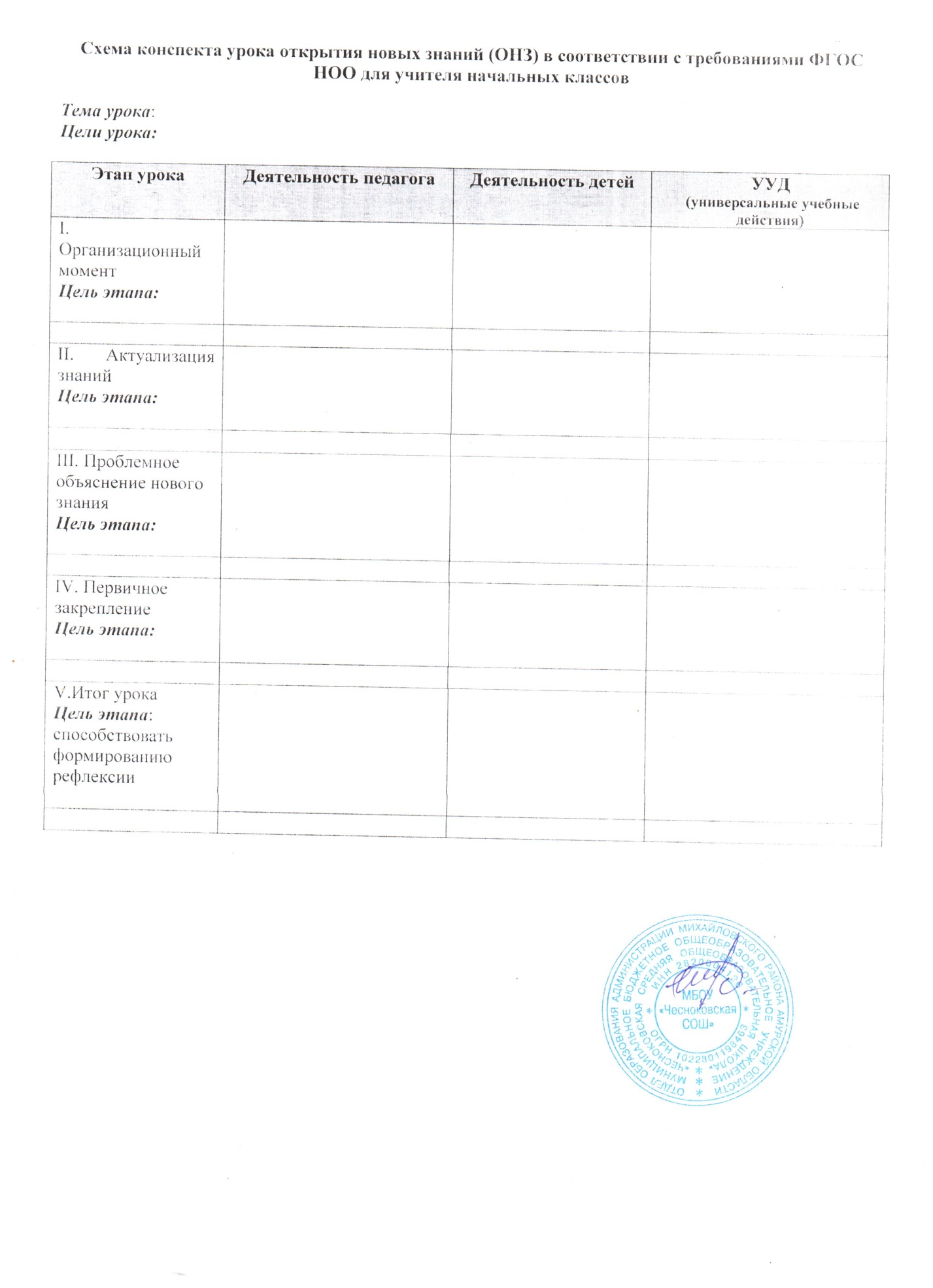 Педагогическим советом                 протокол №__1__от_28.08.2018_____Утверждаю:Директор школы:          _________/СП Щербакова/Название критерияЧто проверяет критерийУсловия выставления «незачета»Критерий № 1 «Соответствие теме» Данный критерий нацеливает на проверку содержания сочинения. Выпускник рассуждает на предложенную тему, выбрав путь ее раскрытия (например, отвечает на вопрос, поставленный в теме, или размышляет над предложенной проблемой, или строит высказывание на основе связанных с темой тезисов и т.п.).«Незачет» ставится только при условии, если сочинение не соответствует теме или в нем не прослеживается конкретной цели высказывания, т.е. коммуникативного замысла (во всех остальных случаях выставляется «зачет»).Критерий №2«Аргументация. Привлечение литературного материала» Данный критерий нацеливает на проверку умения использовать литературный материал (художественные произведения, дневники, мемуары, публицистику) для построения рассуждения на предложенную тему и для аргументации  своей позиции. Выпускник строит рассуждение, привлекая для аргументации не менее одного произведения отечественной или мировой литературы, избирая свой путь использования литературного материала; при этом он может показать разный уровень осмысления художественного текста: от элементов смыслового анализа (например, тематика, проблематика, сюжет, характеры и т.п.) до комплексного анализа произведения в единстве формы и содержания и его интерпретации в аспекте выбранной темы. «Незачет» ставится при условии, если сочинение написано без привлечения литературного материала, или в нем существенно искажено содержание произведения, или литературные произведения лишь упоминаются в работе, не становясь опорой для рассуждения (во всех остальных случаях выставляется «зачет»). Критерий № 3«Композиция и логика рассуждения» Данный критерий нацеливает на проверку умения логично выстраивать рассуждение на предложенную тему.  Выпускник аргументирует высказанные мысли, стараясь выдерживать соотношение между тезисом и доказательствами.«Незачет» ставится при условии, если грубые логические нарушения мешают пониманию смысла сказанного или отсутствует тезисно- доказательная часть (во всех остальных случаях выставляется «зачет»). Критерий № 4«Качество письменной речи» Данный критерий нацеливает на проверку речевого оформления текста сочинения. Выпускник точно выражает мысли, используя разнообразную лексику и различные грамматические конструкции, при необходимости уместно употребляет термины, избегает речевых штампов. «Незачет» ставится при условии, если низкое качество речи, в том числе речевые ошибки,  существенно затрудняют понимание смысла сочинения (во всех остальных случаях выставляется «зачет»). Критерий № 5«Грамотность» Данный критерий позволяет оценить грамотность выпускника.«Незачет» ставится, если грамматические, орфографические и пунктуационные ошибки, допущенные в сочинении, затрудняют чтение и понимание текста (в сумме более 5 ошибок на 100 слов).  